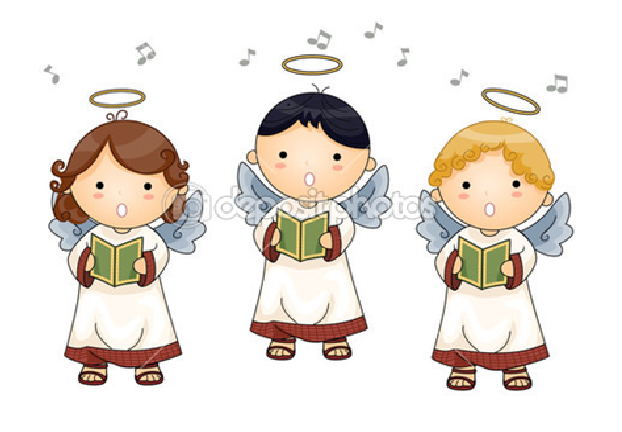                                                                                                                                                                          NA   ROZSTRZYGNIECIE                        XIV   POWIATOWEGO     KONKURSU                                                                                                                                                                                                POLSKICH   KOLĘD  I  PASTORAŁEK 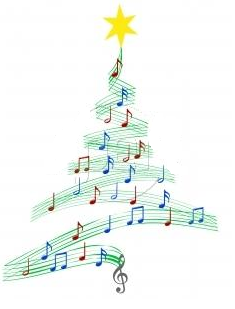 	ZAPROSZENIE           Serdecznie   zapraszamy na                          rozstrzygnięcie  XIV Powiatowego   Konkursu Polskich Kolęd i Pastorałek połączonego  z  KONCERTE     LAUREATÓW  i  WRĘCZENIEM NAGRÓD                          w  Szkole Podstawowej nr 28                               w Wodzisławiu Śląskim                                      25 stycznia 2024 roku (czwartek)                               o godzinie 17.00 -18.00DYREKCJA,  GRONO  PEDAGOGICZNE                                                    ORAZ  UCZNIOWIE  SZKOŁY  PODSTAWOWEJ  NR 28                                           W  WODZISŁAWIU  ŚLĄSKIM   UL.MIESZKA 10Tel.733-883-283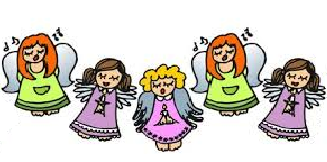          NA   ROZSTRZYGNIECIE                                      X IV  POWIATOWEGO     KONKURSU                                                                                                                                                                                                 POLSKICH   KOLĘD  I  PASTORAŁEK